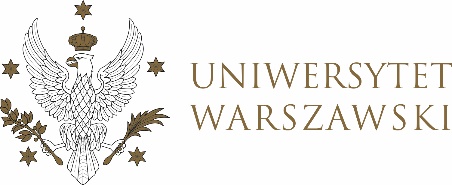 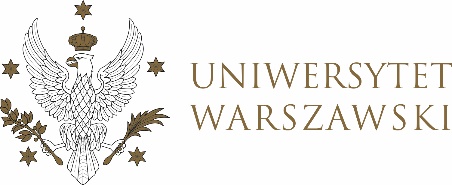 PROJEKTPROJEKT
Druk nr 12UCHWAŁA NR 38/2024RADY DYDAKTYCZNEJ DLA KIERUNKÓW STUDIÓW BEZPIECZEŃSTWO WEWNĘTRZNE, CYBERBEZPIECZEŃSTWO, EUROPEISTYKA – INTEGRACJA EUROPEJSKA, ORGANIZOWANIE RYNKU PRACY, POLITOLOGIA, POLITYKA KULTURALNA I ZARZĄDZANIE W KULTURZE, POLITYKA PUBLICZNA, POLITYKA SPOŁECZNA, STOSUNKI MIĘDZYNARODOWE, STUDIA EUROAZJATYCKIEz dnia 25 kwietnia 2024 r.w sprawie zasad rekrutacji na rok akademicki 2025/2026 na studia 
II stopnia na kierunku cyberbezpieczeństwo oraz harmonogramu rekrutacji na rok akademicki 2025/2026 na studia II stopnia na kierunku cyberbezpieczeństwoNa podstawie § 68 ust. 2 Statutu Uniwersytetu Warszawskiego (Monitor UW
z 2019 r. poz. 190) oraz § 5 ust. 1 pt. 2 Regulaminu studiów na Uniwersytecie Warszawskim (Monitor UW z 2019 r. poz. 186) Rada Dydaktyczna postanawia, co następuje:§ 1	Rada Dydaktyczna proponuje zasady rekrutacji na rok akademicki 2025/2026 na studia II stopnia na kierunku cyberbezpieczeństwo zgodne z załącznikiem nr 1 do uchwały.§ 2	Rada Dydaktyczna proponuje harmonogram rekrutacji na rok akademicki 2025/2026 na studia II stopnia na kierunku cyberbezpieczeństwo zgodnie z załącznikiem nr 2.§ 3Uchwała wchodzi w życie z dniem podjęcia.Przewodniczący Rady Dydaktycznej: M. RaśZałącznik nr 1z dnia 25.04.2024 do uchwały nr 38/2024 Rady Dydaktycznej dla kierunkówBezpieczeństwo wewnętrzne, Cyberbezpieczeństwo, Europeistyka – integracja europejska,Organizowanie rynku pracy, Politologia, Polityka kulturalna i zarządzanie w kulturze, Polityka publiczna, Polityka społeczna, Stosunki międzynarodowe, Studia euroazjatyckieZASADY REKRUTACJI OTWARTEJKierunek studiów: cyberbezpieczeństwoPoziom kształcenia: drugiego stopniaProfil kształcenia: ogólnoakademickiForma studiów: stacjonarneCzas trwania: 2 lata 1) Zasady kwalifikacjiPróg kwalifikacji: 20 pkt.a) Kandydaci z dyplomem uzyskanym w PolscePodstawą kwalifikacji jest egzamin testowy, składający się z pytań zamkniętych oraz otwartych, przeprowadzany z zakresu następujących zagadnień:1.  Sposoby ochrony komputera osobistego przed cyberprzestępcami.2.  Zagrożenia bezpieczeństwa wynikające z korzystania z mediów społecznościowych.3.  Istota cyberwojny.4.  Możliwe konsekwencje społeczne wynikające z braku działania:-   Internetu,-   sieci społecznościowych,-   serwisów informacyjnych.5.  Powszechnie znane wycieki danych osobowych w sieciach komputerowych. Istota i środki zaradcze podjęte w celu ograniczenia ryzyka ich wystąpienia w przyszłości.6.  Zasady bezpiecznego korzystania z usług bankowości elektronicznej w Polsce.7.  Prawo do zapomnienia.8.  Sposoby zabezpieczenia smartfonu przed atakami cyberprzestępców.9.  Korzyści wynikające z używania legalnie nabytego oprogramowania komputerowego.10. Możliwe konsekwencje korzystania z niezabezpieczonej sieci Wi-Fi.Wynik końcowy to liczba punktów w przedziale od 0 do 50.b) Kandydaci z dyplomem zagranicznymObowiązują takie same zasady, jak dla kandydatów z dyplomem uzyskanym w Polsce.2) Sprawdzenie kompetencji kandydatów do studiowania w języku polskimKandydaci z dyplomami zagranicznymi, którzy nie posiadają honorowanego przez UW dokumentu potwierdzającego znajomość języka polskiego co najmniej na poziomie B2, przystępują do rozmowy sprawdzającej znajomość tego języka.Rozmowa będzie dotyczyła aktualnych wydarzeń politycznych, społecznych i ekonomicznych.Podczas rozmowy kandydat może uzyskać maksymalnie 30 punktów w wyniku oceny:·  zasobu słownictwa - 0-10 pkt.·  poprawności gramatycznej wypowiedzi - 0-10 pkt.·  stylu, kompozycji wypowiedzi - 0-10 pkt.Próg kwalifikacji: 16 pkt.Punktacja za rozmowę sprawdzającą znajomość języka polskiego nie jest wliczana do punktacji końcowej.Załącznik nr 2z dnia 25.04.2024 do uchwały nr 38/2024 Rady Dydaktycznej dla kierunkówBezpieczeństwo wewnętrzne, Cyberbezpieczeństwo, Europeistyka – integracja europejska,Organizowanie rynku pracy, Politologia, Polityka kulturalna i zarządzanie w kulturze, Polityka publiczna, Polityka społeczna, Stosunki międzynarodowe, Studia euroazjatyckieHARMONOGRAM REKRUTACJI OTWARTEJKierunek studiów: polityka publiczna
Poziom kształcenia: drugiego stopniaProfil kształcenia: ogólnoakademickiForma studiów: stacjonarneCzas trwania: 2 lata1) Rekrutacja otwarta* w przypadku niewypełnienia limitu miejsc w I turze** egzamin wstępny*** rozmowa sprawdzająca znajomość języka polskiegoTura rekrutacjiPoczątek rejestracjiKoniec rejestracjiEgzamin wstępny/rozmowa sprawdzająca znajomość języka polskiegoZatwierdzenie wynikówOgłoszenie wyników Przyjmowanie dokumentówI tura05.06.202522.07.2025**30.07.2025***29-30.07.202531.07.202501.08.2025I termin: 04-06.08.2025                 w przypadku niewypełnienia limitu miejsc:II termin: 07-08.08.2025w przypadku niewypełnienia limitu miejsc:III termin: 11-12.08.2025kolejne terminy wyznaczone przez komisję rekrutacyjnąII tura*19.08.202509.09.2025** 16.09.2025*** 16-18.09.202519.09.202522.09.2025I termin: 23-26.09.2025                    w przypadku niewypełnienia limitu miejsc:II termin: 29-30.09.2025           